¡Ayúdanos a mejorar!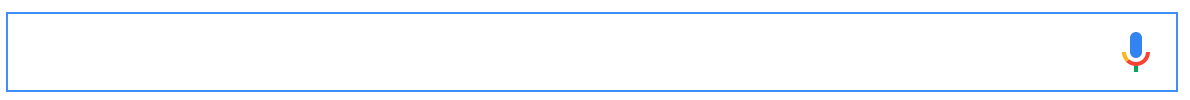 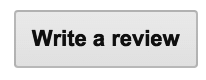 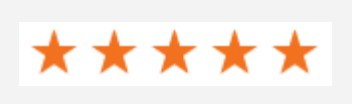 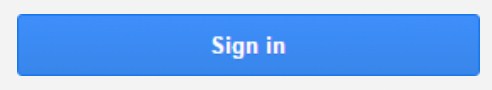 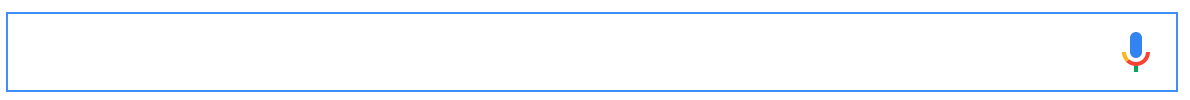 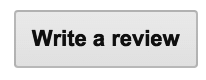 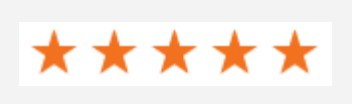 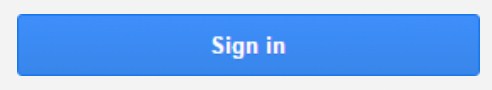 Escríbenos a nuestro email [EMAIL] si has tenido cualquier dificultad para seguir las instrucciones, gracias por tu colaboración.Fontanería Pepito - Tlf: 658298434 - C/ San José Ángel 24, 23433 Madrid